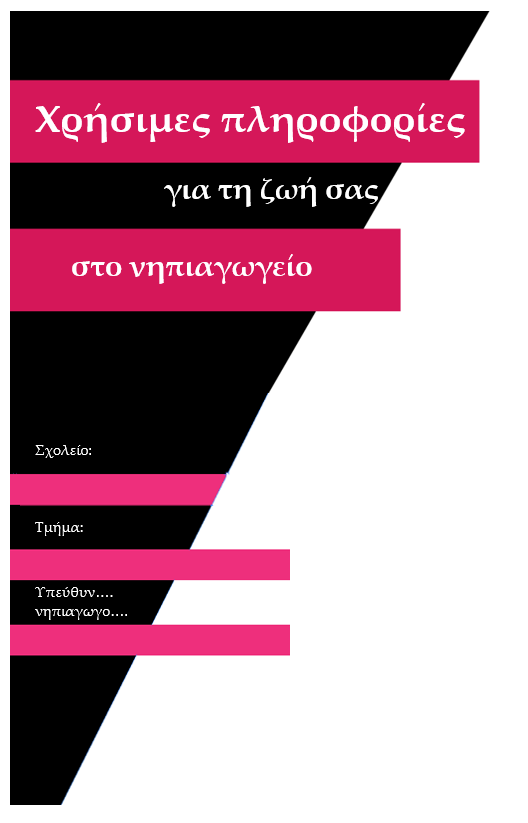 Παρακαλούμε:Όλους τους αγαπητούς γονείς να τηρούν τις ώρες προσέλευσης και αποχώρησης προκειμένου να μην δημιουργούνται προβλήματα στην εύρυθμη λειτουργία του σχολείου. Τα παιδιά κατά την προσέλευση να παραδίδονται στην/στον νηπιαγωγό της τάξης από τον υπεύθυνο συνοδό του. ΣΗΜΑΝΤΙΚΗ ΕΠΙΣΗΜΑΝΣΗΗ αποχώρηση νωρίτερα του προβλεπόμενου ωραρίου απαγορεύεται. Μπορεί να γίνει σε εξαιρετικές περιπτώσεις (επίσκεψη σε γιατρό κτλ) μόνο κατόπιν έγγραφης αδείας από τον προϊστάμενο της διεύθυνσης και με υπογραφή σχετικού εγγράφου/υπεύθυνης δήλωσης.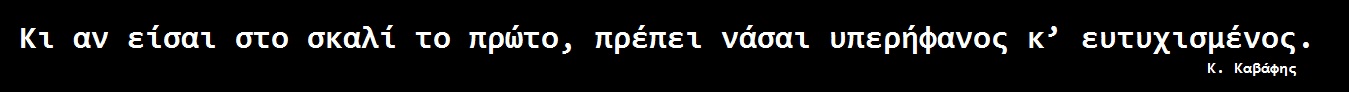 Επισήμανση: οι ώρες των γευμάτων ενδέχεται να διαφοροποιούνται ελαφρώς αναλόγως των δραστηριοτήτων που λαμβάνουν χώρα.Τα παιδιά πρέπει να έχουν στην τσάντα τους για την εξυπηρέτησή τους στα γεύματα:Τροφές που καλό είναι να προτιμώνταιΤροφές που καλό είναι να αποφεύγονταιΣημαντικό: όλα τα είδη διατροφής των παιδιών που βγαίνουν από την τσάντα τους και τοποθετούνται στο ψυγείο, πρέπει απαραιτήτως να γράφουν το όνομα του παιδιού. Το όνομα του παιδιού πρέπει επίσης να αναγράφεται με ανεξίτηλο μαρκαδόρο στο μπολ φαγητού του παιδιού και σε οποιοδήποτε άλλο είδος εξυπηρέτησης στο φαγητό (παγουρίνο κτλ). Στο νηπιαγωγείο παίζουμε, κυλιόμαστε, εργαζόμαστε με μπογιές ή άλλα υλικά, λερωνόμαστε. Καλό θα είναι τα παιδιά να έρχονται με απλά και άνετα ρούχα και παπούτσια που δεν εμποδίζουν την κίνηση.Αποφεύγουμε τα πολύτιμα αντικείμενα (σταυρούς, αληθινά κοσμήματα, αλυσίδες). Είναι εύκολο να χαθούν και μπορεί να προκαλέσουν πνιγμούς σε ενδεχόμενο αδέξιο τράβηγμα.Δε φοράμε τιράντες και ζώνες που έχουν δυσκολία αφαίρεσης στην τουαλέτα.Τα μπουφάν να αναγράφουν το όνομα του παιδιού και να έχουν κρεμαστάρια καθώς εύκολα μπορεί να μπερδευτούν. Τα παιδιά στο νηπιαγωγείο εξυπηρετούνται αυστηρά μόνα τους στην τουαλέταΒοήθεια στο λύσιμο ή δέσιμο ζώνης, φουστανιού κτλ τους παρέχεται από τους εκπαιδευτικούς.Μια αλλαξιά ρούχα για «ατυχήματα», ίσως πρέπει να υπάρχει πάντα στην τσάντα του παιδιού. ΔΕΝ συμβουλεύουμε τα παιδιά να ανταποδίδουν κάποιο χτύπημα ή σπρώξιμο που δέχτηκαν. Προωθούμε την ικανότητα αντιμετώπισης με διάλογο. Οποιοδήποτε πρόβλημα προκύψει λύνεται από τα ίδια τα παιδιά με τους χειρισμούς της/του νηπιαγωγού. Δεν ωθούμε τα παιδιά να κάνουν παλαίστρα το χώρο του σχολείου.Παροτρύνουμε το παιδί να μιλά στη/στο νηπιαγωγό της τάξης για ο,τιδήποτε το απασχόλησε ή το ενόχλησε. Αν κάτι παραμένει μυστικό, δε μπορεί και να λυθεί.Από τη μεριά μας παροτρύνουμε τα παιδιά από την αρχή της χρονιάς να μην εκθέτουν τον εαυτό τους για κανέναν λόγο σε καταστάσεις που μπορεί να προκαλέσουν ατυχήματα. Ελέγχουμε τακτικά τα κεφάλια των παιδιών μας για ανεπιθύμητους επισκέπτες. Δεν ντρεπόμαστε να ενημερώσουμε την/τον νηπιαγωγό αν έχουμε εντοπίσει ψείρες στο παιδί μας ώστε να γίνουν οι απαραίτητες συστάσεις και στους άλλους γονείς.Στο νηπιαγωγείο τα «άχρηστα» υλικά γίνονται χρήσιμα σε ένα πλήθος δημιουργιών μας. Μπορείτε να μας φέρνετε τα παρακάτω υλικά κατόπιν συνεννόησης μαζί μας:Δε φέρνουμε μέσα στην τσάντα μας παιχνίδια ή όποιο άλλο αντικείμενο από το σπίτι παρά μόνο αν το έχει προηγουμένως εγκρίνει η/ο νηπιαγωγός ή αν έχει θεσπιστεί κάποια ανάλογη μέρα παιχνιδιού. Την κατάλληλη ψυχολογική προετοιμασία του παιδιού σας κατά τις πρώτες μέρες παραμονής του στο σχολείο.  Τις ανακοινώσεις που θα βλέπετε είτε στον πίνακα ανακοινώσεων είτε θα σας δίνονται προσωπικά.Καλή σχολική χρονιά!…..νηπιαγωγο… του τμήματος